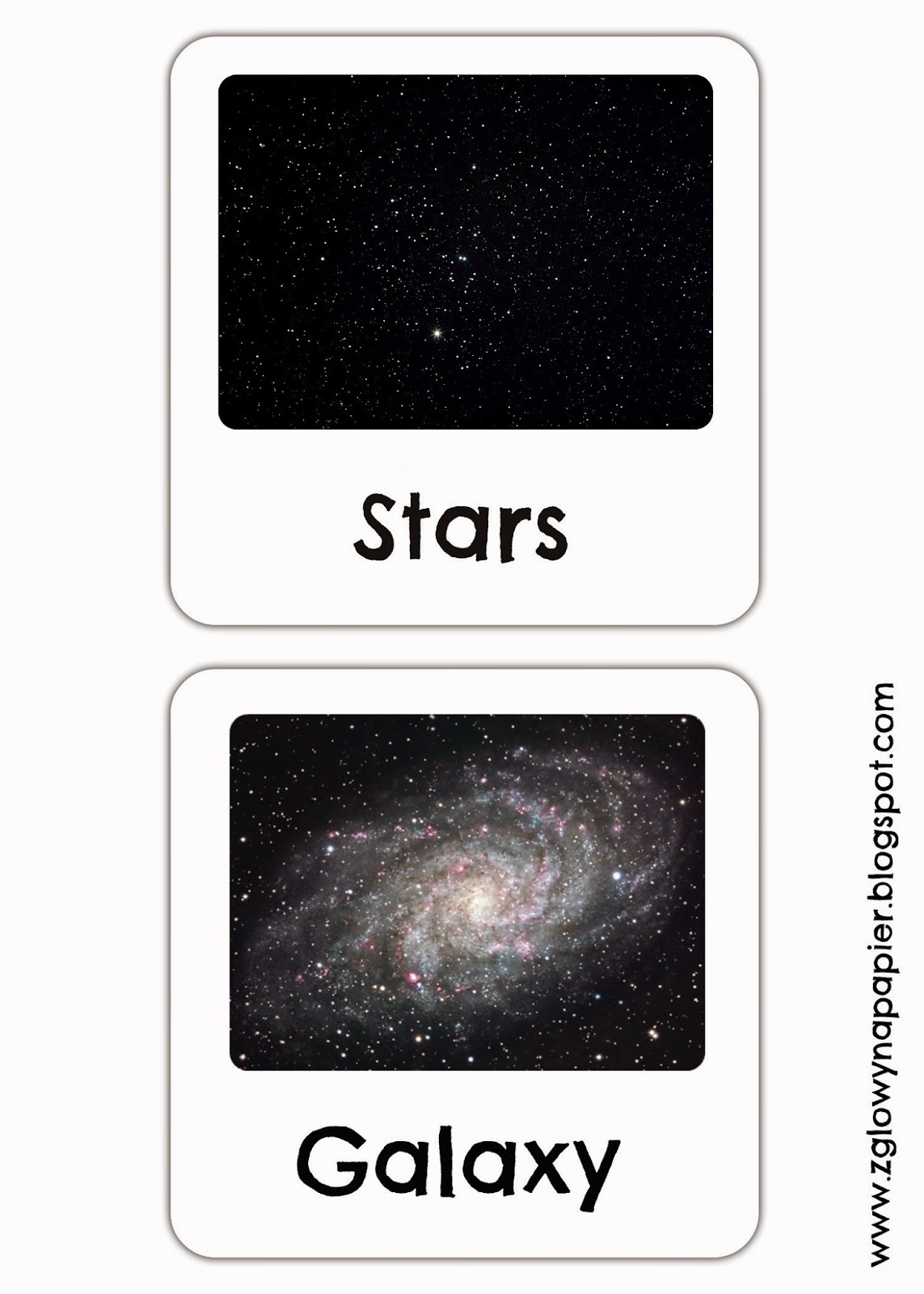 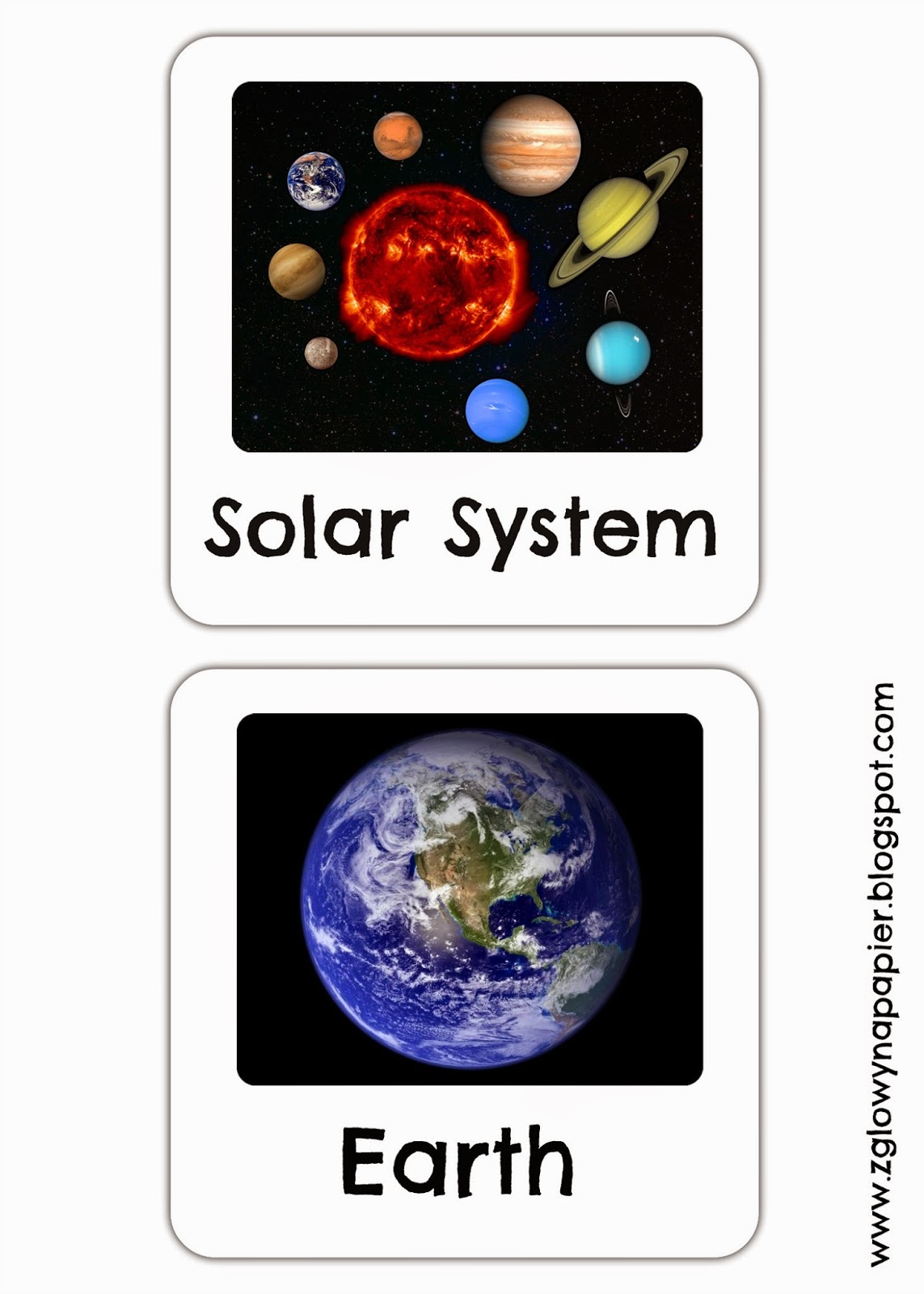 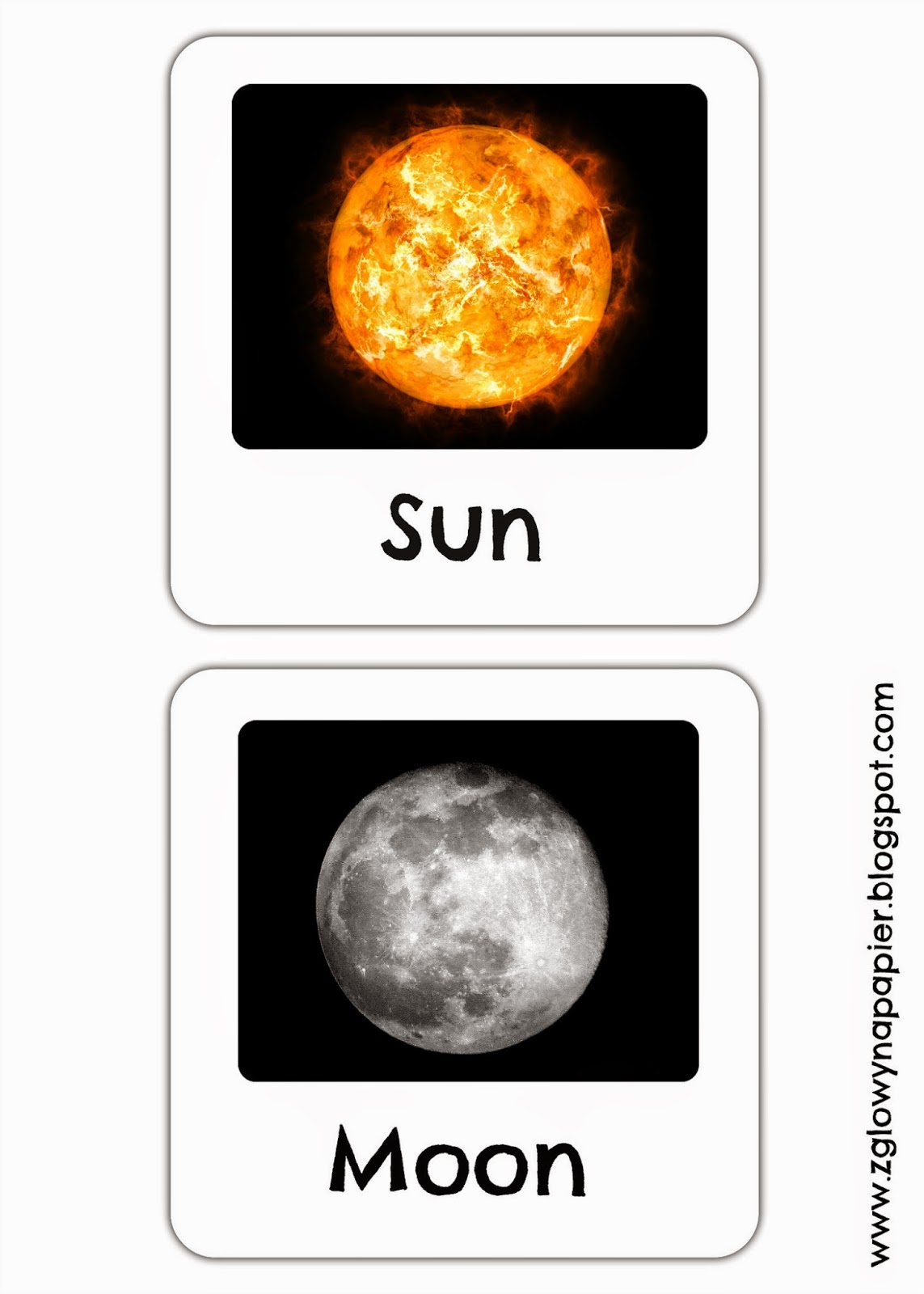 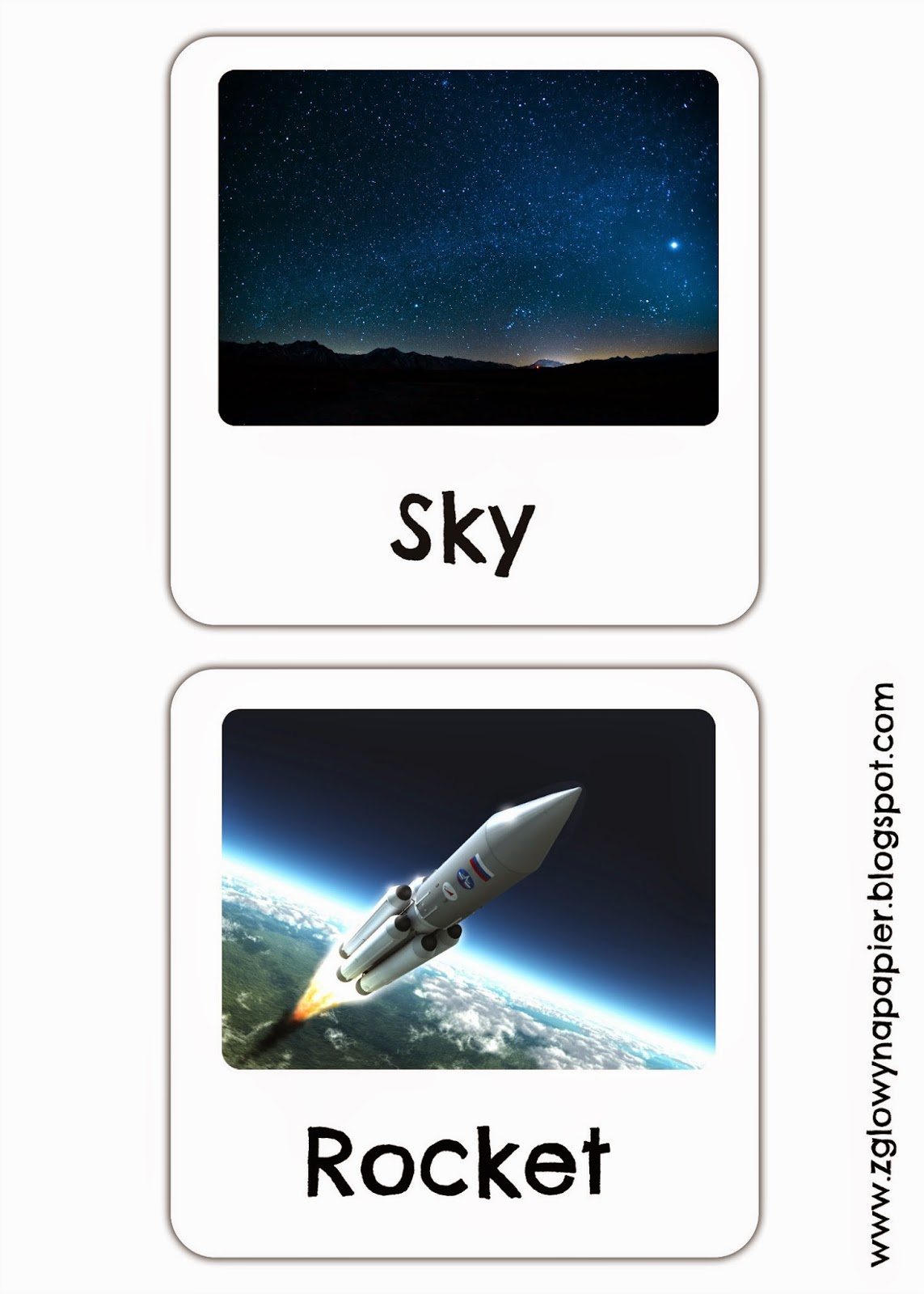 Piosenka:  https://youtu.be/DEHBrmZxAf8